Etiketa CZPro Vitamin Shampoo  Aloe Vera for white coated dogs – speciálně vyvinutý šampon pro psy s bílou srstí. Šampon neobsahuje bělidlo, ale aktivuje přirozené pigmenty srsti, tím činí barvu výraznější. Šampon je obohacen extraktem z aloe vera, díky tomu je pokožka a srst chráněna proti vysušení. Šampon je pH neutrální a je vhodný i pro citlivou pokožku.Návod k použití: Šampon je koncentrát a lze jej ředit 1:1 s vodou. Množství použitého šamponuje závislé na velikosti psa. Namočte srst teplou vodou a vmasírujte šampon, až se vytvořípěna. Nechte působit 2-3 minuty a důkladně vypláchněte. Vymačkejte vodu ze srsti, zbylouvodu důkladně vysušte ručníkem, případně psa vyfénujte.Upozornění: Nepoužívejte na poraněnou pokožku. Chraňte oči psa! V případě zasažení vypláchnětečistou vodou.Uchovávejte při pokojové teplotě.Nepoužitý a nespotřebovaný veterinární přípravek a jeho obal se likviduju ve smyslu platných právních předpisů.Složení: AQUA, SODIUM LAURETH SULFATE, SODIUM CHLORIDE, GLYCERETH-2 COCOATE, COCAMIDOPROPYL BETAINE, GLYCERETH-7CAPRYLATE/CAPRATE, POLYQUATERNIUM-7, PEG-4 RAPESEEDAMIDE, PARFUM CAMOMILE/ALOE VERA/PASSION-FLOWER, CITRIC ACID, DISODIUM EDTA, GLYCOL DISTEARATE, COCAMIDEMEA, SODIUM HYDROXIDE, PROPYLENE GLYCOL, SODIUM BENZOATE, 2-BROMO-2-NITROPROPANE-1,3-DIOL, ALOE BARBADENSIS EXTRACT, LAURETH-10, PEG-40 HYDROGENATEDCASTOR OIL, PPG-26-BUTETH-26, ETHYLHEXYL SALICYLATE, BUTYL METHOXYDIBENZOYLMETHANE, OCTYL METHOXYCINNAMATE, 5-CHLORO-2-METHYL-2H- ISOTHIAZOL-3-ONE, CI 42090,2-METHYL-2H-ISOTHIAZOL- 3-ONE, POTASSIUM SORBATE. Varování: Způsobuje vážné podráždění očí. Je-li nutná lékařská pomoc, mějte po ruce obal nebo štítek výrobku. Uchovávejte mimo dosah dětí. Před použitím si přečtěte údaje na etiketě. 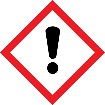 PŘI ZASAŽENÍ OČÍ: Několik minut opatrně vyplachujte vodou. Vyjměte kontaktní čočky, jsou-li nasazeny, a pokud je lze vyjmout snadno. Pokračujte ve vyplachování. Přetrvává-li podráždění očí: Vyhledejte lékařskou pomoc. Obsahuje: 5-CHLOR-2-METHYLISOTHIAZOL-3(2H)-ON a ETHYLISOTHIAZOL-3(2H)-ON (3:1). Může vyvolat alergickou reakci. Držitel rozhodnutí o schválení veterinárního přípravku: Beaphar Eastern Europe, s.r.o., Revolučni 1381/III, 290 01 Poděbrady, info@beaphar.cz,tel.: +420 325 611 650Výrobce: Beaphar B.V., Drostenkamp 3, 8101 BX Raalte, HolandskoČíslo schválení: 073-10/CPouze pro zvířata.Obsah: 250 mlŠarže:Spotřebujte do: